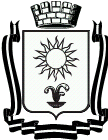 ДУМАГОРОДА-КУРОРТА КИСЛОВОДСКАСТАВРОПОЛЬСКОГО КРАЯР Е Ш Е Н И Е« 27 »  февраля  2015г.          город-курорт Кисловодск                    № 19-415О внесении изменений в решение Думы города-курорта Кисловодска от 28.06.2013 №97-413 «Об утверждении Порядка управления и распоряжения имуществом, находящимся в муниципальной собственности города-курорта Кисловодска»Федеральным законом Российской Федерации от 06.10.2003 №131-ФЗ «Об общих принципах организации местного самоуправления в Российской Федерации», Законом Ставропольского края от 02.03.2005 №12-кз «О местном самоуправлении в Ставропольском крае», Уставом городского округа города-курорта Кисловодска, решением Думы города-курорта Кисловодска от 28.06.2013 №97-413 «Об утверждении Порядка управления и распоряжения имуществом, находящимся в муниципальной собственности города-курорта Кисловодск», Дума города-курорта КисловодскаРЕШИЛА:1. Внести изменение в решение Думы города-курорта Кисловодска от 28.06.2013 №97-413 «Об утверждении Порядка управления и распоряжения имуществом, находящимся в муниципальной собственности города-курорта Кисловодска», изложив пункт 4.3.2 в следующей редакции: «4.3.2. ежегодное представление на утверждение Думы города-курорта Кисловодска реестра муниципального имущества города-курорта Кисловодска».2. Опубликовать настоящее решение в муниципальных средствах массовой информации.3. Настоящее решение вступает в силу со дня официального опубликования.Председательствующий,заместитель Председателя Думы города-курорта Кисловодска                                          Л. П. Крещенович